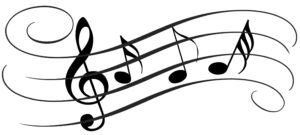 Women’s Symphony League – SustainersThe WSL would like for all of our members who do not wish to be Active status to consider being a member with Sustainer status.  Your membership dues of $65.00 are tax deductible.  Although there are no requirements for Sustainers, you are welcome to serve on a committee, attend meetings and join us at our fundraisers, plus you will be invited to two Sustainer parties (one in the Fall and one in the Spring).  Invite a friend to join you as a Sustainer.  Women are welcome to join at this level without having been an Active Member of WSL.  If you have questions, please contact our Sustainer Chairman, Laura Hyde, at 903-539-9796 or at laurahyde@suddenlink.net. Please turn in this page along with your check (payable to WSL) to: WSL, P.O. Box 6823, Tyler, Tx 75711.  An “interest indicator” is attached below.  Will you please take a moment to consider how you can sustain the WSL this year as you are an important part of our mission?  Thank you for your continued support. SUSTAINER INTEREST INDICATORName: ________________________________________________________________________Spouse:_____________________________________Salutation:__________________________ Mailing Address:________________________________________________________________City, State, Zip Code:_____________________________________________________________Primary Contact Phone: __________________________________________________________E-mail:_________________________________________________________________________ ______		I am a past WSL President, Ball Chair, ETSO or TASO member.Please indicate which and year served:___________________________________ ______		I am willing to host a WSL event in my home (Board or general meeting, etc.)______		I am interested in hosting a musician in my home (Harmony Inns).______		I am interested in planning a Sustainer social event.______		I am interested in working a shift at one of the WSL fundraisers.______		I am willing to be a Committee Advisor. 